APPENDIX 2-8: Malathion Species Sensitivity Distribution Analysis for Aquatic InvertebratesSummarySSDs were fit to test results for aquatic invertebrates exposed to Malathion.  Four distributions were used to fit the pooled results.  There were not enough datapoints to generate separate freshwater and saltwater SSDs. The gumbel distribution provided the best fit for the dataset. This decision was based on the AICc weight, CVs and confidence limits for the different distributions. It is noted that the confidence limits are large for the HC05 and that the CV HC05 was greater than 1, therefore, there is uncertainty in this HC05 value. Summary statistics from the fitted SSDs are provided below in Table B 2-8.1.  Detailed results follow.Table B 2-8.1. Summary statistics for SSDs fit to Malathion test results1  Slope = default slope of 4.5 used as no slope was available for species near the HC05.I. DataAvailable aquatic invertebrate toxicity data for SSDs included studies with a 48 or 96 hour duration and used technical grade active ingredient with known source and therefore known impurity profile.  The dataset contained 6 species (Table B 2-8.2).Table B 2-8.2. Distribution of test results available for MalathionFour potential distributions for the Malathion data were considered (log-normal, log-logistic, log-triangular, log-gumbel,).  To fit each of the four distributions, the toxicity values were common log (log10) transformed. An evaluation for fitting separate distributions using Akaike’s information criterion (AICc) was conducted.  Finally, direct and indirect effect thresholds and report five quantiles from the fitted SSDs (HC05, HC10, HC50, HC90, HC95) were calculated.II. Comparison of distributions using AICcAICc was used to compare the four distributions for the dataset.  For this comparison all SSDs were fit using maximum likelihood. For the pooled and freshwater datasets, AICc suggested that the gumbel distribution provided the best fit (Table B 2-8.3).Table B 2-8.3. Comparison of distributions for all aquatic invertebrate toxicity data for MalathionIII. DistributionsThe cumulative distribution functions for the full SSDs is presented in Figure B 2-8.1 below.  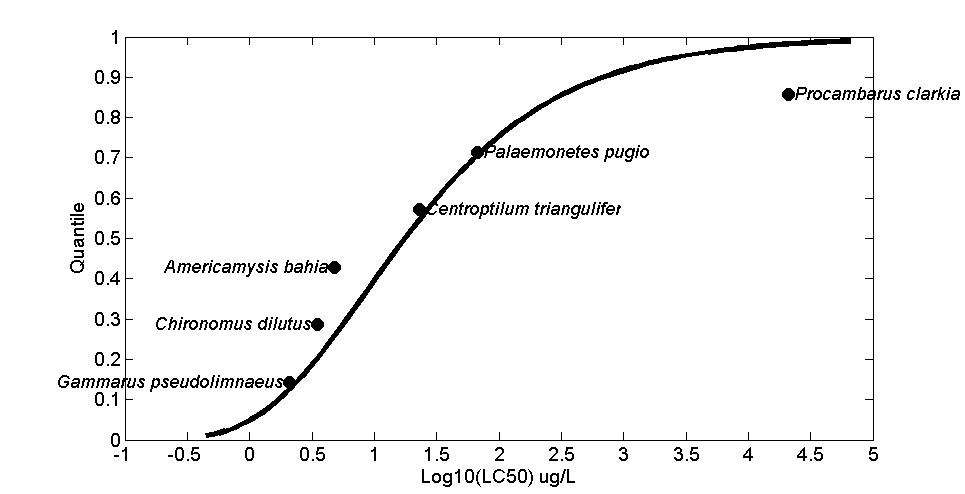 Figure B 2-8.1. Log-gumbel SSD for Malathion toxicity values for all aquatic invertebrates. IV. Goodness of fit and the importance of fitting methodFinally, to test goodness-of-fit, all four distributions for Malathion were fit and ran bootstrap goodness-of-fit tests with 10,000 bootstrap replicates. Maximum likelihood (ML) was used. In general, the best distribution, as determined by AICc, also had a lower coefficient of variation for the HC05 (Table B 2-8.4).  Table B 2-8.4. Range of HC05 values for Malathion SSDs fit to all invertebrates.V. Calculation of other quantilesTable B 2-8.5 provide estimates of the HC05 as well as other quantiles of the fitted SSDs.Table B 2-8.5.  Estimated quantiles of the fitted SSDs for pooled toxicity tests for MalathionVI. Calculation of thresholdsThresholds were calculated using a probit curve with the HC05 as the mean and the lower and upper limits based on the slope. Calculated thresholds are provided in Table B 2-8.6. The distribution shown is the chosen distributions for each dataset based on AICc weight, CV of the HC05 and the confidence limits. Table B 2-8.12. Thresholds for determination of action area for Malathion aquatic invertebrate pooled test resultsStatisticPooled Results (FW and SW)Best Distribution (by AICc)GumbelGoodness of fit P-value0.52CV of the HC053.3HC051.0HC101.7HC5017.7HC90684HC952766Mortality Threshold (slope)10.091Indirect Effects Threshold (slope)0.54SpeciesLC50 (ug/L)MRIDGammarus pseudolimnaeus2.149389402Procambarus clarkia2100049534901Palaemonetes pugio6749534902Centroptilum triangulifer2349479001Chironomus dilutus3.549479002Americamysis bahia4.849389401distributionHC05AICc∆AICcWeightGumbel1.030877.806000.5281Logistic0.142480.09882.29280.1678Triangular0.342980.18132.37540.1610Normal0.188980.41732.61130.1431distributionmethodHC05SECVLCLUCLPNormalML0.18898.205643.43550.005915.46440.2877LogisticML0.14244.585032.20440.00436.44500.2657TriangularML0.342917.449650.88410.047933.16230.4086GumbelML1.03083.35323.25310.259210.96750.5195distmethodHC05HC10HC50HC90HC95NormalML0.18890.588232.32901.7768e+035.5324e+03LogisticML0.14240.487418.1719677.55332.3194e+03TriangularML0.34290.908055.31023.3691e+038.9209e+03GumbelML1.03081.717917.6612683.98212.7659e+03distrib.methodMortality Threshold (10-6)Mortality Threshold (10-6)Mortality Threshold (10-6)Indirect Effects Threshold (10-1)Indirect Effects Threshold (10-1)Indirect Effects Threshold (10-1)distrib.methodslope = 4.5Lower LimitUpper Limit slope = 4.5Lower Limit Upper Limit GumbelML0.0910.0230.960.540.135.7